POMÁHÁME,
POMÁHEJTE S NÁMI  III.Bazárek- Jarní úklid v šatníku 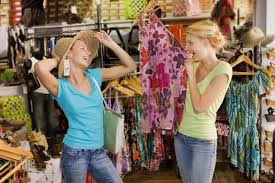 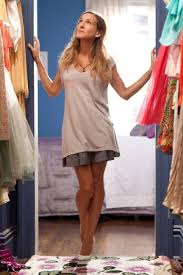 Kdy? 1.4.2016 od 19hod. do 21hod.Kde? Asociace jihočeských rodin z.s., 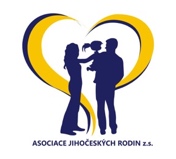      Palackého sady 68,Písek      (nad nově otevřenou kavárnou BESEDA, kde po 20 hodině začne      charitativní  dražba a načne se nejedna lahvinka)Můžete pomoci i Vy. Tentokrát zachráněným psům, kteří jsou v péči u paní Milany Mackové a v psím azylu Sirius Záhoří.Jak???? Na druhé stránce ......   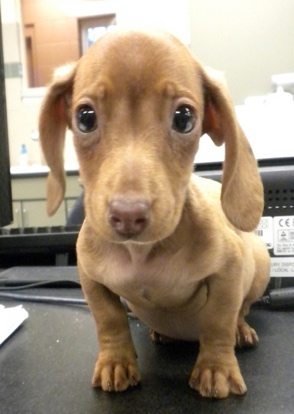 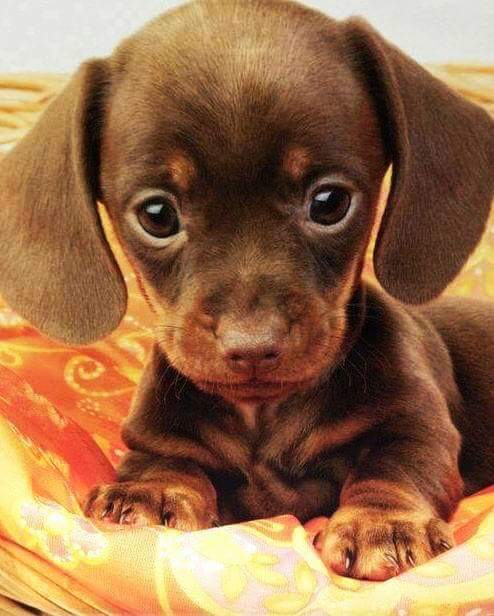 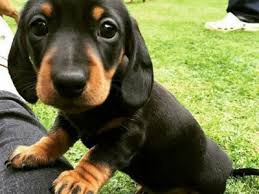 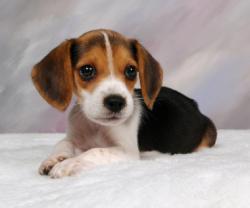 Přijďte se svými věcmi, které chcete nabídnout k prodeji a část z Vašich prodejů věnujte pro psí útulek Vydražte si večer služby/ dary od sponzorů a výtěžek opět půjde na charituMateriálně - přijímáme starší ručníky, deky, pelíšky, misky. Také budeme rádi za piškoty, masové konzervy, granule atd.Registrace nejpozději do 30.3.2016 na e – mail jaroslava.kralova@kmmp.cz , 725 436 873 nebo hanasediva@atlas.cz, 777 051 277, kapacita míst je omezená.Těšíme se na VásHanka a Jarka 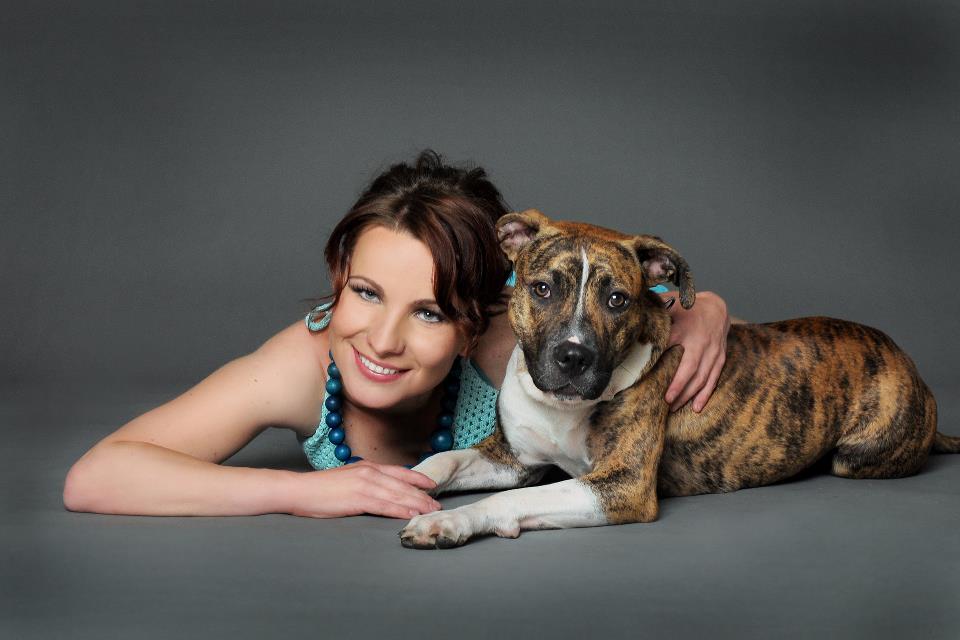 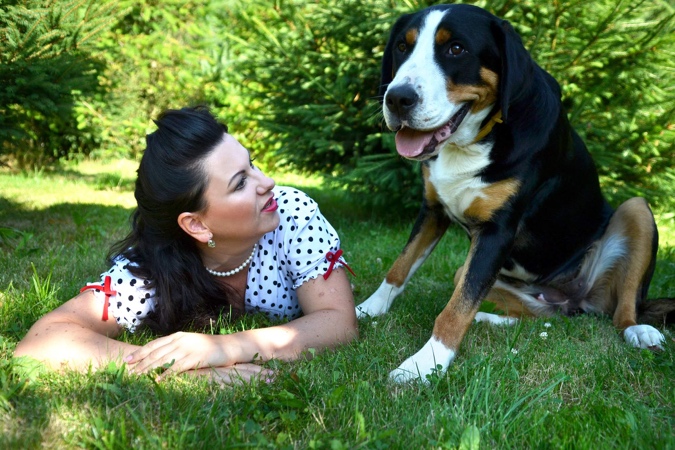 